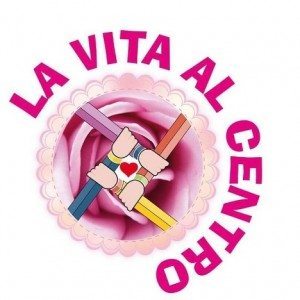 Definizione e descrizione del bisogno a cui si intende rispondere			pag	03Chi siamo												pag	03Finalità ed azioni previste dallo Sportello							pag	04Cosa non fa lo Sportello										pag	07A chi è rivolto											pag	08Come vi si accede											pag	08Modalità operative										pag 	09Dove e quando lo Sportello è operativo							pag	10Note di tutela della privacy									pag	10Allegato 1 - Richiesta accesso allo sportello scolastico (modulo genitori)			pag	11Allegato 2 - Richiesta accesso allo sportello scolastico (modulo studente)		pag	15Allegato 3 - Richiesta accesso allo sportello scolastico (modulo docente)			pag	19Allegato 4 - Richiesta accesso allo sportello scolastico (modulo dirigente)		pag	23Allegato 5 - Richiesta osservazione psico-pedagogica in classe (modulo genitori)	pag	27Allegato 6 - Richiesta osservazione psico-pedagogica in classe (modulo docente)	pag	31Allegato 7 - Consenso per osservazione psico-pedagogica in classe (modulo genitori)	pag	35Allegato 8 - Richiesta partecipazione al Gruppo G.I.O. degli operatori 		dello SportelloScolastico								pag	39Allegato 9 – Registro azioni intervento Psico-Pedagogico					pag	43Allegato 10 – “Diario di Bordo” (modelloinsegnanti)						pag	45Allegato 11 – “Osservazione Strutturata” (modello equipe)					pag	47Allegato 12– Modello “Relazione Iniziali/Intermedia/Conclusiva”				pag 	49Allegato 13– Lettera di presentazione dello sportello “Carissimi Genitori…”		pag 	50Progetto “SPORTELLO PSICO-PEDAGOGICOAMICO”DEFINIZIONE E DESCRIZIONE DEL BISOGNO A CUI SI INTENDE RISPONDERELa scuola è l’agenzia educativa per eccellenza dove, il quotidiano confluire di differenti profili socio-economici, ambientali, culturali ed educativi, dà luogo a forme di disagio che, per gli studenti, inesorabilmente si tramutano in difficoltà di inserimento, insuccesso formativo e dispersione scolastica.Da qui la necessità di fruire costantemente dell’apporto di figure professionali qualificate, esterne alle dinamiche relazionali in gioco, capaci di leggere, analizzare, prevenire e recuperare tutte quelle situazioni vissute come problematiche che emergono all’interno dell’ambiente scolastico e, consentire alla scuola di riappropriarsi del suo ruolo di “istituzione educativa” sempre meglio adeguata ai bisogni della comunità di appartenenza, sempre attenta alla dimensione culturale, spirituale, fisica e psicologica degli studenti che gli vengono affidati, sempre luogo di opportunità di crescita e partecipazione cognitiva, emotiva, educativa e sociale matura e serena per i suoi studenti e le loro famiglie.In tale prospettiva ed in conformità con la Circolare Ministeriale 9 agosto 1994 n° 257 che prevede la “realizzazione di programmi di prevenzione e recupero della dispersione scolastica e degli insuccessi formativi” ed il “supporto psico-pedagogico, orientamento scolastico, progettazione educativa e valutazionedei processi formativi”, parte presso l’Istituto Comprensivo Statale “Campora – Aiello” di Campora San Giovanni (CS),per gli aa.ss. 2018/2019, 2019/2020 e 2020/2021 il progetto “Sportello Psico-Pedagogico Amico” gestito dalla Cooperativa Sociale CONNETTIAMO a.r.l. con sede legale in via Dogana, 53  - 87032 Amantea (CS).CHI SIAMOCONNETTIAMO a.r.l. è una Cooperativa Sociale di tipo A pensata per mettere a disposizione del  territorio servizi socio-educativi, psico-pedagogici, socio-sanitari e socio-assistenziali capaci di promuovere ed implementare interventi d’inclusione rivolti a soggetti in situazione di disagio psico-fisico ed emarginazione sociale, ponendo particolare attenzione a minori e adolescenti con Bisogni Educativi Speciali (BSE). I BES abbracciano un’area piuttosto vasta di disagio minorile che non comprende solo deficit cognitivi o disturbi specifici ma  include a pieno titolo ogni manifestazione di difficoltà di adattamento alle fondamentali norme di convenzione sociale. In riferimento alla normativa nazionale vigente vi rientrano: minori certificati con la legge 104/92 per disabilità e/o handicap, deficit sensoriale, motorio e psichico;minori certificati con la legge 170/2010 DSA, acronimo di Disturbi Specifici dell’Apprendimento le cui sottocategorie sono: dislessia (difficoltà nell’acquisizione dell’abilità della scrittura), disortografia (difficoltà nell’apprendimento della scrittura , ovvero disordine nella codifica del testo scritto), disgrafia(difficoltà nell’esecuzione del tratto grafico), discalculia (difficoltà nell’acquisizione di concetti numerici). Non afferisce a disabilità intellettiva.minori afferenti alla legge 53/2003 a rischio di emarginazione e devianza, ovvero: discenti con ordinario disturbo dell’organizzazione didattica; povertà educativa; condizioni socio-economiche precarie; problematiche di natura socio-culturale (esempio minori immigrati).FINALITA’ ED AZIONIPREVISTE DALLO SPORTELLO PSICO-PEDAGOGICOAvendo presente che non è compito della scuola risolvere i problemi dei suoi studenti, ma è importante che si attivi per leggerne i segnali di disagio, il progetto “Sportello Psico-Pedagogico Amico” si pone come spazio istituzionale di incontro e confronto all’interno della scuola, dove bambini e ragazzi vivono buona parte della giornata e si recano quotidianamente,con l’intento di accogliere, orientare, ascoltare e supportare interattivamente docenti, alunni e genitori che si ritrovano a vivere e gestire spesso situazioni problematiche ed atteggiamenti conflittuali che,quando non affrontati con azioni ad hoc, tendono di fatto ad inibire o impedire sia i processi di apprendimento, prestazione e rendimento scolastico sia la partecipazione emotiva e relazionale alla vita scolastica e sociale.Finalità del progetto è quindi quella di migliorare la qualità della vita degli studenti (e a sua volta di insegnanti e genitori) favorendo nella scuola inclusione, benessere, successo e piacere, promuovendo quelle capacità relazionali che portano ad una comunicazione assertiva e collaborativa, offrendo attenzione al carico esperenziale di vita dello studente che entra a scuola, accompagnandolo nel suo processo di maturazione e raggiungimento dell’autonomia nonché nel superamento di tutte le eventuali difficoltà che dovesse incontrare, supportando il ruolo educativo di docenti e genitori.Sulla base di queste considerazioni, l’equipe dello “Sportello Psico-Pedagogico Amico”, formata da diverse professionalità con competenze specifiche, in collaborazione con gli Organi della scuola, attiverà interventi sinergici su più fronti con azioni che varieranno in virtù del destinatario dell’azione psico-educativa intrapresa. Nello specifico lo Sportello mira a:Per gli Insegnanti:favorire la riflessione su alcune problematiche difficili e situazioni relazionali complicate e conflittuali che li coinvolgono;favorire la comprensione di situazioni che determinano disagio nell’apprendimento e/o nella relazione socio-affettiva al fine di ridurre le manifestazioni di disagio all’interno del gruppo classe;promuovere le competenze personali e professionali utili per sollecitare nella classe un clima di lavoro costruttivo che favorisca l’espressione individuale degli studenti;supportare e migliorare la comunicazione tra gruppo insegnanti, gruppo insegnanti-genitori, gruppo insegnanti-alunni;creare uno spazio di ascolto e di confronto nella lettura di situazioni critiche interne al gruppo classe;fornire formazione ed informazioni rispetto agli aspetti psico-educativi dei principali disturbi dell’età evolutiva e all’individuazione di eventuali difficoltà;curare la supervisione pedagogica e favorire in essi un approccio didattico e relazionale più efficacie ed efficiente;fornire supporto e sostegno nel monitorare e gestire problematiche complesse relative al singolo studente ed al gruppo classe (mediazione culturale, disturbi dell’apprendimento, bes, bambini diversamente abili, iperattivi, ecc.);collaborare con i docenti coordinatori per l’elaborazione del PDP e per condividere attività, programmi e criteri di valutazione più idonei affinché possano essere individuate strategie e strumenti efficaci per ogni singolo studente in situazione di criticità;effettuare una ricognizione ed una prima valutazione di soggetti che i docenti ritengono di segnalare ai servizi per qualche problematica (screening DSA, valutazione pre-requisiti, ecc.) e fare ai servizi un invio mirato e pertinente;fornire informazioni sui principali segnali di disagio evolutivo;offrire consulenza ai docenti di sostegno (elaborazione del PEI, proposte didattiche, ecc).Per le Classi/Studenti:identificare le variabili individuali che pre-determinano lo stile cognitivo di apprendimento e le capacità prosociali alla base delle reali competenze nell’agire e progettare le azioni all’interno dell’ambiente scolastico e del gruppo-classe (situazione socio-ambientale, abilità personali, inserimento e partecipazione ed interazione col gruppo classe, grado di autonomia, senso di auto-efficacia, dimensioni psico-affettive, modalità di apprendimento, metodo di studio);attività di sostegno all’integrazione ed inclusione di eventuali studenti diversamente abili;pianificare interventi di potenziamento degli apprendimenti e promozione delle eccellenze;analizzare i bisogni del bambino incentivando le proprie capacità adattive per una migliore regolazione del comportamento;favorire il successo formativo;promuovere la motivazione allo studio e la fiducia in se stessi;osservare, rilevare ed analizzare episodi di violenza scolastica e laddove necessario attivare interventi specifici e laboratori educativi sul tema (bullismo, cyberbullismo, aggressività, vandalismo, ecc.);riconoscere, valorizzare e potenziare le loro capacità, risorse e punti di forza;migliorare il senso di autostima e di autonomia;potenziare le capacità di ascolto, confronto e collaborazione tra studenti; facilitare la comunicazione in caso di conflitto con gli insegnanti;fornire uno spazio di ascolto e riflessione rispetto ad episodi di disagio e situazioni vissute come problematiche, quali ad esempio difficoltà relazionali con i coetanei, rapporti conflittuali all’interno della classe o con referenti adulti (familiari, insegnanti, dirigente scolastico, altri operatori scolastici), difficoltà scolastiche, ecc.;Per i Genitori:sostenere sotto il profilo pedagogico la genitorialità, valorizzando le risorse e le competenze specifiche della famiglia intesa come primo ed importante nucleo educativo-relazionale accanto ad una stretta collaborazione con la scuola e con eventuali altre realtà territoriali educative coinvolte nella crescita dei figli;creare uno spazio di ascolto e confronto in merito allo stile educativo adottato;fornire informazioni psico-educative su tematiche inerenti lo sviluppo ed il percorso scolastico;fornire informazioni psico-educative sui principali disturbi dell’età evolutiva;migliorare le strategie di comunicazione, la condivisione di metodi e le strategie didattiche che mirino a stabilire una maggiore continuità tra i due ambienti di vita e di apprendimento dello studente;accogliere le problematiche e le richieste dei genitori che si trovano in difficoltà o sentono il bisogno di avere indicazioni per affrontare in modo più sereno problematiche legate alle relazioni con i figli e/o con l’ambiente scolastico;sensibilizzare ed eventualmente aiutare i nuclei famigliari a contattare i servizi territoriali, laddove i disagi espressi richiedano una presa in carico più approfondita;offrire occasioni di gestione ed elaborazione di dinamiche appartenenti alla realtà della disabilità, affinché il sistema famiglia trovi delle possibilità costruttive che permettano di migliorare la qualità di vita nel contesto scolastico e comunitario di appartenenza;migliorare la capacità di comprendere i fattori che influenzano il comportamento dei propri figli, la comprensione dei loro bisogni favorendo lo sviluppo di aspettative realistiche nei loro confronti;promuovere una sinergia pro-studente affiancando gli interventi riabilitativi a percorsi scolastici efficacemente integrati;definire e realizzare momenti di formazione educativa e pedagogica;partecipazione agli incontri del Gruppo GIO, su richiesta.Per il Territorio:facilitare il “lavoro di rete” promuovendo la collaborazione tra Scuola, Servizi Territoriali,  Famiglia ed altre figure educative che, a vario titolo, intervengono nel percorso di crescita degli studenti con difficoltà specifiche;collaborare con le agenzie del territorio per consolidare gli interventi su casi già conosciuti.Per ciascuna delle proposte operative elencate, è prevista la verbalizzazione scritta iniziale e conclusiva delle attività intraprese e dei risultati ottenuti al fine di favorire la creazione di un archivio del percorso svolto per il formativo dello studente e per fornire documenti fruibili agli operatori scolastici coinvolti, qualora se ne presenti la necessità.Tale memorandum riassumerà a sommi capi la motivazione della richiesta, le attività svolte nelle singole giornate, gli obiettivi raggiunti e non raggiunti, i punti critici rilevati nello svolgimento del lavoro, le eventuali proposte di sviluppo del progetto ed il ruolo di tutti gli attori partecipanti al progetto: il documento così redatto in duplice copia (una per gli archivi della scuola ed una per gli archivi della Cooperativa) riporterà la firma del Dirigente Scolastico, del responsabile dello Sportello e del Coordinatore della Sessione.COSA NON FA LO SPORTELLO PSICO-PEDAGOGICOLo sportello non si propone come un servizio in competizione o in sostituzione con gli Enti Specialistici Territoriali  Extrascolastici, pertanto non eroga percorsi diagnostici, psicoterapici o di presa in carico socio-sanitaria individuale o familiare: qualora vi fosse tale necessità verranno fornite alla famiglia indicazioni sui Servizi Territoriali più adeguati al proseguimento del lavoro avviato.Le azioni intraprese dallo sportello constano soprattutto in colloqui ed interventi tempestivi di sostegno che prevedono un massimo di 4-5 incontri per richiesta, intervallo in genere sufficiente ad una prima analisi del problema, ad un suo inquadramento, alla focalizzazione di risorse ed alla programmazione e gestione di soluzioni attuabili. Lo sportello fornisce quindi attività integrate,mirate e limitate all’area psicopedagogica, finalizzate al benessere ed al superamento dell’impasse che in alcuni momenti emerge nella vita scolastica di studenti, famiglie ed insegnanti. Ecco perché è corretto ed opportuno che manifestazioni di disagio più complesse siano trattate in contesti specifici preposti a tale scopo.A CHI È RIVOLTOagli Insegnanti (di ogni ordine e grado di tutti i plessi dell’Istituto) al fine di dar loro uno spazio di confronto e di approfondimento su tematiche e problematiche inerenti la loro professione;ai Genitori o Tutori (di tutti gli alunni frequentanti l’Istituto) che desiderino confrontarsi ed approcciarsi su argomenti e problematiche, prettamente individuate nel contesto scolastico, riguardanti il proprio figlio e/o la collaborazione con la scuola;agli Alunni (nello specifico per quelli frequentanti le scuole secondarie di I grado dell’Istituto) che desiderino usufruire di uno spazio protetto e riservato finalizzato all’ascolto da parte di una figura competente.COME SI ACCEDEAl fine di rendere più agevole la fruizione dello Sportello, l’accesso da parte di insegnanti, genitori e studenti, avverrà previo appuntamento mediante la compilazione di uno specifico modulo scaricabile dal sito istituzionale dell’Istituto oppure reperibile direttamente presso la sede dello Sportello nel giorno di presenza degli operatori oppure contattando i docenti di riferimento di ciascun plesso, come riportato nella seguente tabella: La docente di riferimento si renderà disponibile a raccogliere ed inoltrare le richieste di appuntamento nonché a confermarne giorno, ora e luogo.Per gli studenti, i moduli devono essere firmati da entrambi i genitori o tutori che dovranno allegare un documento di riconoscimento.L’accesso allo sportello è assolutamente spontaneo e gratuito.Eventuali disdette devono pervenire ai referenti indicati almeno tre giorni prima della data fissata per l’appuntamento.Non è previsto il contatto diretto con  gli operatori dello Sportello da parte delle famiglie e/o delle insegnanti per richiedere appuntamenti o altre informazioni. Eventuali comunicazioni potranno essere inoltrate tramite il seguente indirizzo pec della Cooperativaconnettiamocooperativa@pec.itMODALITÀ OPERATIVENel momento in cui la richiesta viene inoltrata allo Sportello, l’equipe:incontra gli insegnanti di classe e i genitori/ tutori dello studente annotando le motivazioni che hanno portato alla segnalazione: giungendo a colloquio insegnanti e genitori/tutori sono invitati a presentare eventuale materiale inerente la problematicità individuata (disegni, verifiche, attività svolte in autonomia, resoconti di osservazioni compiute, ecc.) in modo da definire con maggiore precisione l’area di criticità della situazione generale o del caso singolo;valuta, attraverso un’attenta analisi dei dati raccolti, le ipotesi etiologiche del disagio e l’opportunità o meno di avviare un intervento psico-pedagogico;quando la situazione appare di non semplice definizione, valuta l’utilità di realizzare alcune osservazioni psico-pedagogiche del gruppo classe durante le ore di lezione,per meglio individuare le dinamiche emotive e relazionali tra pari e con l’insegnante. Le ore dedicate all’osservazione, che verrà attivata  solo dopo aver acquisito,mediante specifica modulistica, la liberatoria all’attività in oggetto da parte di tutti i genitori o dei rappresentati di classe, vengono stabilite dall’equipe con la collaborazione delle insegnanti subordinatamente al caso in questione;analizza con il dirigente scolastico, gli insegnanti di classe ed il personale scolastico coinvolto le eventuali strategie operative selezionando quelle individuate come più efficienti ed efficaci alla risoluzione della richiesta;predispone colloqui informativi e formativi con i genitori per restituire ciò che si è osservato;coordina, integra e valuta l’utilità del lavoro così progettato;redige relazioni a conclusione del percorso psico-pedagogico realizzato;programma periodici monitoraggi e ri-valutazioni;qualora le problematiche non siano state risolte, individua nuovi approcci diagnostici-terapeutici indirizzando alle Agenzie Territoriali Specialistiche;su richiesta da inoltrare mediante specifica modulistica,  partecipa agli incontri del gruppo di lavoro G.I.O.DOVE E QUANDO LO SPORTELLO È OPERATIVOLo Sportello sarà operativo per tutto l’anno scolastico presso la Scuola Secondaria di primo grado.  In un’aula dedicata dove le figure professionali specializzate saranno presenti tutti i lunedì dalle ore 10,00 alle ore 12.00.NOTE DI TUTELA DELLA PRIVACYSi garantisce il massimo rispetto della privacy. A tale scopo, in aggiunta allo specifico modulo contenente la richiesta di accesso allo Sportello, verrà richiesto di sottoscrivere necessariamente anche l’autorizzazione al trattamento dei dati personali. I contenuti dei colloqui intercorsi tra fruitore ed equipe dello Sportello non potranno essere comunicati a terzi per alcuna ragione. A chiunque richieda informazioni a riguardo non sarà possibile dare risposte esaurienti ma solo fornire un breve resoconto che fornirà unicamente indicazioni pratiche sulle modalità di azione che possono essere più idonee per la situazione individuale segnalata: solo qualora dovessero emergere delle aree-problema per le quali è a rischio l’incolumità dello studente o di altre persone,tale obbligo decadrà e verranno fornite agli Enti Competenti opportune indicazioni per promuovere più specifiche iniziative di prevenzione ed intervento.Luogo e Data ____________________________firma ___________________________  		firma___________________________	  prof.ssa POLICICCHIO Caterina			              dott.ssa TROIANO Rosanna		          Dirigente Scolastico                                   Presidente Coop. Soc. CONNETTIAMO arl Al Dirigente Scolasticodell’I.C.S. “Campora-Aiello”87032 Campora San Giovanni (Cs)C.F. 86002270782– C.M. CSIC81800B   ALLEGATO 1AllaCooperativa Sociale “Connettiamo A.R.L.”ViaDogana, 53  - 87032 Amantea (Cs)Cell  328 164 6451  -  339 676 9776 Pec:connettiamocooperativa@pec.itIscrizione all’Albo delle Cooperative n. C124908 Codice  Fiscale  e  Partita  Iva  03538010780Oggetto: Richiesta accesso allo sportello scolastico (modulo genitori)I sottoscritti____________________________________________________(nome e cognome) e _____________________________________________________________(nome e cognome) recapito telefonico ___________________ indirizzo mail _______________________________ recapito telefonico ___________________ indirizzo mail _______________________________ in qualità di genitori esercenti la responsabilità genitoriale ovvero tutori dell’alunno (nome e cognome) ____________________________________________ nato a __________________ ( ___ ) il ______________ residente a _____________________ ( ___ ), frequentante per l’anno scolastico 20___/20___  la classe ________ sez. ______ della Scuola ________________________________________ del Comune di ___________________ ( ___ ) CHIEDONOdi poter accedere allo sportello scolastico istituito presso codesto Istituto per le motivazioni che seguono (breve descrizione degli aspetti legati alla motivazione della richiesta di accesso allo sportello)________________________________________________________________________________________________________________________________________________________________________________________________________________________________________________________________________________________________________________.Luogo e Data ____________________________Firma Genitore _________________________ Firma Genitore ___________________________I sottoscritti, inoltre, ai sensi del Regolamento UE n° 679/16 e del D.Lgs. n° 196/03, così come modificato dal D.Lgs. n° 101/18 (normativa recante la disciplina sulla tutela della privacy) e ricevuta la relativa informativa allegatacirca il trattamento dei dati personali fornita dal Titolare del trattamento,AUTORIZZANOla Cooperativa Sociale CONNETTIAMO A.R.L. con sede legale in Amantea (CS), via Dogana 53, nella sua qualità di gestore, per conto dell’Istituto Comprensivo Statale CAMPORA-AIELLO, del servizio cd. “Sportello Psico-Pedagogico Amico”:al trattamento dei dati personali e sensibili propri e del summenzionato minore per consentire lo svolgimento del suddetto servizio. A tale scopo i dati in questione saranno trattati per finalità educative e didattiche derivanti dalla prestazione del servizio e di tutela dei diritti dell’alunno derivanti da disposizioni di legge. I dati potranno essere raccolti durante l’attività di ascolto e consulenza e la loro raccolta sarà finalizzata a fornire elementi psicopedagogici utili al miglioramento del benessere dell’alunno, delle attività educative e didattiche e della relazione educativa genitori-bambino.La raccolta ed il trattamento dei dati personali e sensibili ed i dati qualitativi derivanti dall’osservazione potranno essere condivisi con soggetti terzi (nella loro qualità di autorizzati al trattamento o destinatari di tale comunicazione per obblighi di legge, obblighi legati alle caratteristiche del servizio o per la tutela del minore interessato).Ricordiamo che il conferimento dei dati e l’espressione del consenso è facoltativo, ma necessario per lo svolgimento richiesto. L’eventuale rifiuto a fornire i dati richiesti e a prestare il consenso preclude infatti la possibilità di fruire del servizio in questione.A tal fine dichiarano di aver preso visione e compreso l’informativa ai sensi dell’art. 13 del Regolamento UE 2016/679 (Regolamento Generale sulla protezione dei dati), consapevoli che il trattamento riguarderà anche categorie particolari di dati personali di cui agli artt. 9 e 10 del Regolamento, e di prestare il consenso per le finalità indicate al punto A)												SI	NOal trattamento dei dati di contatto forniti (nome, cognome, recapiti e mail) con finalità di divulgazione di notizie ed invio ad iniziative educative, formative e di promozione del benessere sociale promosse dalla Cooperativa Sociale CONNETTIAMO A.R.L. con sede legale in Amantea (CS), via Dogana 53, 																		SI	NOLuogo e Data ____________________________Firma Genitore _________________________ Firma Genitore ___________________________(in caso della firma di un solo genitore)Inoltre, ai sensi e per gli effetti del D.P.R. 445/2000 e s.m.i., consapevole delle sanzioni penali richiamate dall’art. 76 del citato D.P.R. in caso di dichiarazioni mendaci, DICHIARA sotto la propria responsabilità:	di essere l’unico genitore che esercita la responsabilità genitoriale del/la minore;	altro __________________________________________________________________	________________________________________________________________________	______________________________________________________________________.Luogo e Data ____________________________Firma Genitore ___________________________INFORMATIVA AI SENSI DELL’ART.13 DEL REGOLAMENTO UE 2016/679(Regolamento Generale sulla Protezione dei Dati)ACCESSO ALLO SPORTELLO “PSICO-PEDAGOGICO AMICO”La informiamo che i dati che conferirà saranno trattati ai sensi della normativa vigente in tema di protezione dei dati personali.Il trattamento dei dati raccolti, anche di categorie particolari di cui agli artt. 9 e 10 del Regolamento, viene effettuato per finalità:organizzativo-gestionali, preventive, educative, di intervento e didattiche connesse alla prestazione dei servizi e di tutela dei diritti dell’alunno derivanti da disposizioni di legge nonché per finalità connesse all’esecuzione di compiti di interesse pubblico e per l’esercizio di pubblici poteri, od adempiere ad eventuali obblighi di legge, ai sensi dell’art. 6 par. 1 del Regolamento 2016/679;connesse alla divulgazione di notizie ed all’invio di iniziative educative, formative e di promozione del benessere sociale promosse dalla Cooperativa Sociale CONNETTIAMO A.R.L. con sede legale in Amantea (CS), via Dogana 53, previo suo espresso consenso ai sensi dell’art. 6 par.1 lettera a del Regolamento 2016/679.I dati raccolti:sono trattati dal personale della Cooperativa Sociale CONNETTIAMO A.R.L. con sede legale in Amantea (CS), via Dogana 53, da personale dell’ente appositamente autorizzato e/o da soggetti terzi designati dal Titolare del trattamento in forma scritta come Responsabili del trattamento, per attività strumentali al perseguimento delle finalità dell’ente sopra richiamate;potranno essere comunicati a soggetti terzi qualificati(es. Autorità Sanitarie e/o Giudiziarie) per attività strumentali al perseguimento delle finalità dell’ente sopra richiamate, per l’osservanza di obblighi di legge o per finalità connesse all’esecuzione di compiti di interesse pubblico; in tutti gli altri casi ogni comunicazione potrà avvenire solo previa Vostra esplicita richiesta;sono conservati per il tempo necessario allo svolgimento del procedimento in oggetto e tenuto conto degli obblighi di legge a cui il Titolare deve sottostare nell’adempimento delle proprie funzioni istituzionali;possono essere soggetti a diffusione esclusivamente in adempimento ad obblighi previsti dalla legge o da regolamenti e potranno essere soggetti a trasferimento a paesi terzi;potranno essere gestiti e conservati anche in cluod e su server ubicati all’interno dell’Unione Europea di proprietà e/o nella disponibilità del Responsabile del trattamento e/o di società terze incaricate, debitamente nominate quali sub-responsabili del trattamento. Non vi è trasferimento dei dati nei paesi extra-EU.Le comunichiamo inoltre che il conferimento dei dati è obbligatorio per il perseguimento delle finalità descritte al punto A) e l’eventuale rifiuto determinerà l’impossibilità di dar corso al procedimento.Potrà far valere, in qualsiasi momento e ove possibile, i Suoi diritti, in particolare con riferimento al dirittodi accesso ai Suoi dati personali, nonché con riferimento al diritto di ottenerne la rettifica o la limitazione, l’aggiornamento e la cancellazione, nonché con riferimento al diritto di portabilità dei dati ad al diritto di opposizione al trattamento, salvo vi sia un motivo legittimo del Titolare del trattamento che prevalga sugli interessi dell’interessato, ovvero per l’accertamento, l’esercizio o la difesa di un diritto in sede giudiziaria.Ha diritto di proporre reclamo all’Autorità Garante per la protezione dei dati personali qualora ne avvise la necessità.Il Titolare non adotta alcun processo decisionale automatizzato, compresa la proliferazione, di cui all’articolo 22, paragrafi 1 e 4, del regolamento UE n. 679/2016.Il Titolare del Trattamento dei dati è la Cooperativa Sociale CONNETTIAMO A.R.L. con sede legale in Amantea (CS), via Dogana 53, che Lei potrà contattare ai seguenti riferimenti:Cell 328 164 6451  -  339 676 9776  -  Pec:connettiamocooperativa@pec.itIl Responsabile del Trattamento è il Dirigente Scolastico dell’I.C.S. CAMPORA-AIELLO  prof.ssa Caterina POLICICCHIO.Al Dirigente Scolasticodell’I.C.S. “Campora-Aiello”87032 Campora San Giovanni (Cs)C.F. 86002270782– C.M. CSIC81800B   ALLEGATO  2AllaCooperativa Sociale “Connettiamo A.R.L.”ViaDogana, 53  - 87032 Amantea (Cs)Cell  328 164 6451  -  339 676 9776 Pec:connettiamocooperativa@pec.itIscrizione all’Albo delle Cooperative n. C124908 Codice  Fiscale  e  Partita  Iva  03538010780Oggetto: Richiesta accesso allo sportello scolastico (modulo studente)I sottoscritti____________________________________________________(nome e cognome) e _____________________________________________________________(nome e cognome) recapito telefonico ___________________ indirizzo mail _______________________________ recapito telefonico ___________________ indirizzo mail _______________________________ in qualità di genitori esercenti la responsabilità genitoriale ovvero tutori dell’alunno (nome e cognome) ____________________________________________ nato a __________________ ( ___ ) il ______________ residente a _____________________ ( ___ ), frequentante per l’anno scolastico 20___/20___  la classe ________ sez. ______ della Scuola ________________________________________ del Comune di ___________________ ( ___ ) ACCONSENTONO CHE IL/LA PROPRIO/A FIGLIO/Aaccedaallo sportello scolastico istituito presso codesto Istituto per le motivazioni che seguono (breve descrizione degli aspetti legati alla motivazione della richiesta di accesso allo sportello) ________________________________________________________________________________________________________________________________________________________________________________________________________________________________________________________________________________________________________________.Luogo e Data ____________________________Firma Genitore _________________________ Firma Genitore ___________________________I sottoscritti, inoltre, ai sensi del Regolamento UE n° 679/16 e del D.Lgs. n° 196/03, così come modificato dal D.Lgs. n° 101/18 (normativa recante la disciplina sulla tutela della privacy) e ricevuta la relativa informativa allegatacirca il trattamento dei dati personali fornita dal Titolare del trattamento,AUTORIZZANOla Cooperativa Sociale CONNETTIAMO A.R.L. con sede legale in Amantea (CS), via Dogana 53, nella sua qualità di gestore, per conto dell’Istituto Comprensivo Statale CAMPORA-AIELLO, del servizio cd. “Sportello Psico-Pedagogico Amico”:al trattamento dei dati personali e sensibili propri e del summenzionato minore per consentire lo svolgimento del suddetto servizio. A tale scopo i dati in questione saranno trattati per finalità educative e didattiche derivanti dalla prestazione del servizio e di tutela dei diritti dell’alunno derivanti da disposizioni di legge. I dati potranno essere raccolti durante l’attività di ascolto e consulenza e la loro raccolta sarà finalizzata a fornire elementi psicopedagogici utili al miglioramento del benessere dell’alunno, delle attività educative e didattiche e della relazione educativa insegnanti-genitori-studente.La raccolta ed il trattamento dei dati personali e sensibili ed i dati qualitativi derivanti dall’osservazione potranno essere condivisi con soggetti terzi (nella loro qualità di autorizzati al trattamento o destinatari di tale comunicazione per obblighi di legge, obblighi legati alle caratteristiche del servizio o per la tutela del minore interessato).Ricordiamo che il conferimento dei dati e l’espressione del consenso è facoltativo, ma necessario per lo svolgimento richiesto. L’eventuale rifiuto a fornire i dati richiesti e a prestare il consenso preclude infatti la possibilità di fruire del servizio in questione. A tal fine dichiarano di aver preso visione e compreso l’informativa ai sensi dell’art. 13 del Regolamento UE 2016/679 (Regolamento Generale sulla protezione dei dati), consapevoli che il trattamento riguarderà anche categorie particolari di dati personali di cui agli artt. 9 e 10 del Regolamento, e di prestare il consenso per le finalità indicate al punto A)												SI	NOal trattamento dei dati di contatto forniti (nome, cognome, recapiti e mail) con finalità di divulgazione di notizie ed invio ad iniziative educative, formative e di promozione del benessere sociale promosse dalla Cooperativa Sociale CONNETTIAMO A.R.L. con sede legale in Amantea (CS), via Dogana 53, 																							SI	NOLuogo e Data ____________________________Firma Genitore _________________________ Firma Genitore ___________________________(in caso della firma di un solo genitore)Inoltre, ai sensi e per gli effetti del D.P.R. 445/2000 e s.m.i., consapevole delle sanzioni penali richiamate dall’art. 76 del citato D.P.R. in caso di dichiarazioni mendaci, DICHIARA sotto la propria responsabilità:	di essere l’unico genitore che esercita la responsabilità genitoriale del/la minore;	altro __________________________________________________________________	________________________________________________________________________	______________________________________________________________________.Luogo e Data ____________________________Firma Genitore ___________________________INFORMATIVA AI SENSI DELL’ART.13 DEL REGOLAMENTO UE 2016/679(Regolamento Generale sulla Protezione dei Dati)ACCESSO ALLO SPORTELLO “PSICO-PEDAGOGICO AMICO”La informiamo che i dati che conferirà saranno trattati ai sensi della normativa vigente in tema di protezione dei dati personali.Il trattamento dei dati raccolti, anche di categorie particolari di cui agli artt. 9 e 10 del Regolamento, viene effettuato per finalità:organizzativo-gestionali, preventive, educative, di intervento e didattiche connesse alla prestazione dei servizi e di tutela dei diritti dell’alunno derivanti da disposizioni di legge nonché per finalità connesse all’esecuzione di compiti di interesse pubblico e per l’esercizio di pubblici poteri, od adempiere ad eventuali obblighi di legge, ai sensi dell’art. 6 par. 1 del Regolamento 2016/679;connesse alla divulgazione di notizie ed all’invio di iniziative educative, formative e di promozione del benessere sociale promosse dalla Cooperativa Sociale CONNETTIAMO A.R.L. con sede legale in Amantea (CS), via Dogana 53, previo suo espresso consenso ai sensi dell’art. 6 par.1 lettera a del Regolamento 2016/679.I dati raccolti:sono trattati dal personale della Cooperativa Sociale CONNETTIAMO A.R.L. con sede legale in Amantea (CS), via Dogana 53, da personale dell’ente appositamente autorizzato e/o da soggetti terzi designati dal Titolare del trattamento in forma scritta come Responsabili del trattamento, per attività strumentali al perseguimento delle finalità dell’ente sopra richiamate;potranno essere comunicati a soggetti terzi qualificati(es. Autorità Sanitarie e/o Giudiziarie) per attività strumentali al perseguimento delle finalità dell’ente sopra richiamate, per l’osservanza di obblighi di legge o per finalità connesse all’esecuzione di compiti di interesse pubblico; in tutti gli altri casi ogni comunicazione potrà avvenire solo previa Vostra esplicita richiesta;sono conservati per il tempo necessario allo svolgimento del procedimento in oggetto e tenuto conto degli obblighi di legge a cui il Titolare deve sottostare nell’adempimento delle proprie funzioni istituzionali;possono essere soggetti a diffusione esclusivamente in adempimento ad obblighi previsti dalla legge o da regolamenti e potranno essere soggetti a trasferimento a paesi terzi;potranno essere gestiti e conservati anche in cluod e su server ubicati all’interno dell’Unione Europea di proprietà e/o nella disponibilità del Responsabile del trattamento e/o di società terze incaricate, debitamente nominate quali sub-responsabili del trattamento. Non vi è trasferimento dei dati nei paesi extra-EU.Le comunichiamo inoltre che il conferimento dei dati è obbligatorio per il perseguimento delle finalità descritte al punto A) e l’eventuale rifiuto determinerà l’impossibilità di dar corso al procedimento.Potrà far valere, in qualsiasi momento e ove possibile, i Suoi diritti, in particolare con riferimento al dirittodi accesso ai Suoi dati personali, nonché con riferimento al diritto di ottenerne la rettifica o la limitazione, l’aggiornamento e la cancellazione, nonché con riferimento al diritto di portabilità dei dati ad al diritto di opposizione al trattamento, salvo vi sia un motivo legittimo del Titolare del trattamento che prevalga sugli interessi dell’interessato, ovvero per l’accertamento, l’esercizio o la difesa di un diritto in sede giudiziaria.Ha diritto di proporre reclamo all’Autorità Garante per la protezione dei dati personali qualora ne avvise la necessità.Il Titolare non adotta alcun processo decisionale automatizzato, compresa la proliferazione, di cui all’articolo 22, paragrafi 1 e 4, del regolamento UE n. 679/2016.Il Titolare del Trattamento dei dati è la Cooperativa Sociale CONNETTIAMO A.R.L. con sede legale in Amantea (CS), via Dogana 53, che Lei potrà contattare ai seguenti riferimenti:Cell 328 164 6451  -  339 676 9776  -  Pec:connettiamocooperativa@pec.itIl Responsabile del Trattamento è il Dirigente Scolastico dell’I.C.S. CAMPORA-AIELLO  prof.ssa Caterina POLICICCHIO.Al Dirigente Scolasticodell’I.C.S. “Campora-Aiello”87032 Campora San Giovanni (Cs)C.F. 86002270782– C.M. CSIC81800B   ALLEGATO  3AllaCooperativa Sociale “Connettiamo A.R.L.”ViaDogana, 53  - 87032 Amantea (Cs)Cell  328 164 6451  -  339 676 9776 Pec:connettiamocooperativa@pec.itIscrizione all’Albo delle Cooperative n. C124908 Codice  Fiscale  e  Partita  Iva  03538010780Oggetto: Richiesta accesso allo sportello scolastico (modulo docente)Il/La sottoscritto/a___________________________________________________(nome e cognome) recapito telefonico ___________________ indirizzo mail _______________________________ in servizio presso codesta Istituzione Scolastica in qualità di docente per l’anno scolastico 20___/20___  della classe ________ sez. ______ della Scuola ________________________________________ del Comune di ___________________ ( ___ ) CHIEDEdi poter accedereallo sportello scolastico istituito presso codesto Istituto per le motivazioni che seguono (breve descrizione degli aspetti legati alla motivazione della richiesta di accesso allo sportello) ________________________________________________________________________________________________________________________________________________________________________________________________________________________________________________________________________________________________________________.Luogo e Data ____________________________Firma Docente ___________________________Il/La sottoscritto/a, inoltre, ai sensi del Regolamento UE n° 679/16 e del D.Lgs. n° 196/03, così come modificato dal D.Lgs. n° 101/18 (normativa recante la disciplina sulla tutela della privacy) e ricevuta la relativa informativa allegatacirca il trattamento dei dati personali fornita dal Titolare del trattamento,AUTORIZZAla Cooperativa Sociale CONNETTIAMO A.R.L. con sede legale in Amantea (CS), via Dogana 53, nella sua qualità di gestore, per conto dell’Istituto Comprensivo Statale CAMPORA-AIELLO, del servizio cd. “Sportello Psico-Pedagogico Amico”:al trattamento dei dati personali e sensibili propri per consentire lo svolgimento del suddetto servizio. A tale scopo i dati in questione saranno trattati per finalità educative e didattiche derivanti dalla prestazione del servizio e di tutela dei diritti dell’alunno derivanti da disposizioni di legge. I dati potranno essere raccolti durante l’attività di ascolto e consulenza e la loro raccolta sarà finalizzata a fornire elementi psicopedagogici utili al miglioramento del benessere dell’alunno, delle attività educative e didattiche e della relazione educativa insegnanti-genitori-studente.La raccolta ed il trattamento dei dati personali e sensibili ed i dati qualitativi derivanti dall’osservazione potranno essere condivisi con soggetti terzi (nella loro qualità di autorizzati al trattamento o destinatari di tale comunicazione per obblighi di legge, obblighi legati alle caratteristiche del servizio o per la tutela del minore interessato).Ricordiamo che il conferimento dei dati e l’espressione del consenso è facoltativo, ma necessario per lo svolgimento richiesto. L’eventuale rifiuto a fornire i dati richiesti e a prestare il consenso preclude infatti la possibilità di fruire del servizio in questione. A tal fine dichiarano di aver preso visione e compreso l’informativa ai sensi dell’art. 13 del Regolamento UE 2016/679 (Regolamento Generale sulla protezione dei dati), consapevoli che il trattamento riguarderà anche categorie particolari di dati personali di cui agli artt. 9 e 10 del Regolamento, e di prestare il consenso per le finalità indicate al punto A)												SI	NOal trattamento dei dati di contatto forniti (nome, cognome, recapiti e mail) con finalità di divulgazione di notizie ed invio ad iniziative educative, formative e di promozione del benessere sociale promosse dalla Cooperativa Sociale CONNETTIAMO A.R.L. con sede legale in Amantea (CS), via Dogana 53, 																							SI	NOLuogo e Data ____________________________Firma Docente____________________________ INFORMATIVA AI SENSI DELL’ART.13 DEL REGOLAMENTO UE 2016/679(Regolamento Generale sulla Protezione dei Dati)ACCESSO ALLO SPORTELLO “PSICO-PEDAGOGICO AMICO”La informiamo che i dati che conferirà saranno trattati ai sensi della normativa vigente in tema di protezione dei dati personali.Il trattamento dei dati raccolti, anche di categorie particolari di cui agli artt. 9 e 10 del Regolamento, viene effettuato per finalità:organizzativo-gestionali, preventive, educative, di intervento e didattiche connesse alla prestazione dei servizi e di tutela dei diritti dell’alunno derivanti da disposizioni di legge nonché per finalità connesse all’esecuzione di compiti di interesse pubblico e per l’esercizio di pubblici poteri, od adempiere ad eventuali obblighi di legge, ai sensi dell’art. 6 par. 1 del Regolamento 2016/679;connesse alla divulgazione di notizie ed all’invio di iniziative educative, formative e di promozione del benessere sociale promosse dalla Cooperativa Sociale CONNETTIAMO A.R.L. con sede legale in Amantea (CS), via Dogana 53, previo suo espresso consenso ai sensi dell’art. 6 par.1 lettera a del Regolamento 2016/679.I dati raccolti:sono trattati dal personale della Cooperativa Sociale CONNETTIAMO A.R.L. con sede legale in Amantea (CS), via Dogana 53, da personale dell’ente appositamente autorizzato e/o da soggetti terzi designati dal Titolare del trattamento in forma scritta come Responsabili del trattamento, per attività strumentali al perseguimento delle finalità dell’ente sopra richiamate;potranno essere comunicati a soggetti terzi qualificati(es. Autorità Sanitarie e/o Giudiziarie) per attività strumentali al perseguimento delle finalità dell’ente sopra richiamate, per l’osservanza di obblighi di legge o per finalità connesse all’esecuzione di compiti di interesse pubblico; in tutti gli altri casi ogni comunicazione potrà avvenire solo previa Vostra esplicita richiesta;sono conservati per il tempo necessario allo svolgimento del procedimento in oggetto e tenuto conto degli obblighi di legge a cui il Titolare deve sottostare nell’adempimento delle proprie funzioni istituzionali;possono essere soggetti a diffusione esclusivamente in adempimento ad obblighi previsti dalla legge o da regolamenti e potranno essere soggetti a trasferimento a paesi terzi;potranno essere gestiti e conservati anche in cluod e su server ubicati all’interno dell’Unione Europea di proprietà e/o nella disponibilità del Responsabile del trattamento e/o di società terze incaricate, debitamente nominate quali sub-responsabili del trattamento. Non vi è trasferimento dei dati nei paesi extra-EU.Le comunichiamo inoltre che il conferimento dei dati è obbligatorio per il perseguimento delle finalità descritte al punto A) e l’eventuale rifiuto determinerà l’impossibilità di dar corso al procedimento.Potrà far valere, in qualsiasi momento e ove possibile, i Suoi diritti, in particolare con riferimento al dirittodi accesso ai Suoi dati personali, nonché con riferimento al diritto di ottenerne la rettifica o la limitazione, l’aggiornamento e la cancellazione, nonché con riferimento al diritto di portabilità dei dati ad al diritto di opposizione al trattamento, salvo vi sia un motivo legittimo del Titolare del trattamento che prevalga sugli interessi dell’interessato, ovvero per l’accertamento, l’esercizio o la difesa di un diritto in sede giudiziaria.Ha diritto di proporre reclamo all’Autorità Garante per la protezione dei dati personali qualora ne avvise la necessità.Il Titolare non adotta alcun processo decisionale automatizzato, compresa la proliferazione, di cui all’articolo 22, paragrafi 1 e 4, del regolamento UE n. 679/2016.Il Titolare del Trattamento dei dati è la Cooperativa Sociale CONNETTIAMO A.R.L. con sede legale in Amantea (CS), via Dogana 53, che Lei potrà contattare ai seguenti riferimenti:Cell 328 164 6451  -  339 676 9776  -  Pec:connettiamocooperativa@pec.itIl Responsabile del Trattamento è il Dirigente Scolastico dell’I.C.S. CAMPORA-AIELLO  prof.ssa Caterina POLICICCHIO.Al Dirigente Scolasticodell’I.C.S. “Campora-Aiello”87032 Campora San Giovanni (Cs)C.F. 86002270782– C.M. CSIC81800B   ALLEGATO  4AllaCooperativa Sociale “Connettiamo A.R.L.”ViaDogana, 53  - 87032 Amantea (Cs)Cell  328 164 6451  -  339 676 9776 Pec:connettiamocooperativa@pec.itIscrizione all’Albo delle Cooperative n. C124908 Codice  Fiscale  e  Partita  Iva  03538010780Oggetto: Richiesta accesso allo sportello scolastico (modulo dirigente)Il/La sottoscritto/a ___________________________________________________ (nome e cognome) recapito telefonico ___________________ indirizzo mail _______________________________ in servizio presso codesta Istituzione Scolastica in qualità di Dirigente Scolastico per l’anno scolastico 20___/20___  CHIEDEdi poter accedereallo sportello scolastico istituito presso codesto Istituto per le motivazioni che seguono (breve descrizione degli aspetti legati alla motivazione della richiesta di accesso allo sportello) ________________________________________________________________________________________________________________________________________________________________________________________________________________________________________________________________________________________________________________.Luogo e Data ____________________________Firma __________________________________  			prof.ssa POLICICCHIO Caterina					Dirigente ScolasticoIl/La sottoscritto/a, inoltre, ai sensi del Regolamento UE n° 679/16 e del D.Lgs. n° 196/03, così come modificato dal D.Lgs. n° 101/18 (normativa recante la disciplina sulla tutela della privacy) e ricevuta la relativa informativa allegatacirca il trattamento dei dati personali fornita dal Titolare del trattamento,AUTORIZZAla Cooperativa Sociale CONNETTIAMO A.R.L. con sede legale in Amantea (CS), via Dogana 53, nella sua qualità di gestore, per conto dell’Istituto Comprensivo Statale CAMPORA-AIELLO, del servizio cd. “Sportello Psico-Pedagogico Amico”:al trattamento dei dati personali e sensibili propri per consentire lo svolgimento del suddetto servizio. A tale scopo i dati in questione saranno trattati per finalità educative e didattiche derivanti dalla prestazione del servizio e di tutela dei diritti dell’alunno derivanti da disposizioni di legge. I dati potranno essere raccolti durante l’attività di ascolto e consulenza e la loro raccolta sarà finalizzata a fornire elementi psicopedagogici utili al miglioramento del benessere dell’alunno, delle attività educative e didattiche e della relazione educativa insegnante-genitori-studente.La raccolta ed il trattamento dei dati personali e sensibili ed i dati qualitativi derivanti dall’osservazione potranno essere condivisi con soggetti terzi (nella loro qualità di autorizzati al trattamento o destinatari di tale comunicazione per obblighi di legge, obblighi legati alle caratteristiche del servizio o per la tutela del minore interessato).Ricordiamo che il conferimento dei dati e l’espressione del consenso è facoltativo, ma necessario per lo svolgimento richiesto. L’eventuale rifiuto a fornire i dati richiesti e a prestare il consenso preclude infatti la possibilità di fruire del servizio in questione. A tal fine dichiarano di aver preso visione e compreso l’informativa ai sensi dell’art. 13 del Regolamento UE 2016/679 (Regolamento Generale sulla protezione dei dati), consapevoli che il trattamento riguarderà anche categorie particolari di dati personali di cui agli artt. 9 e 10 del Regolamento, e di prestare il consenso per le finalità indicate al punto A)												SI	NOal trattamento dei dati di contatto forniti (nome, cognome, recapiti e mail) con finalità di divulgazione di notizie ed invio ad iniziative educative, formative e di promozione del benessere sociale promosse dalla Cooperativa Sociale CONNETTIAMO A.R.L. con sede legale in Amantea (CS), via Dogana 53, 																							SI	NOLuogo e Data ____________________________Firma __________________________________  			prof.ssa POLICICCHIO Caterina					Dirigente ScolasticoINFORMATIVA AI SENSI DELL’ART.13 DEL REGOLAMENTO UE 2016/679(Regolamento Generale sulla Protezione dei Dati)ACCESSO ALLO SPORTELLO “PSICO-PEDAGOGICO AMICO”La informiamo che i dati che conferirà saranno trattati ai sensi della normativa vigente in tema di protezione dei dati personali.Il trattamento dei dati raccolti, anche di categorie particolari di cui agli artt. 9 e 10 del Regolamento, viene effettuato per finalità:organizzativo-gestionali, preventive, educative, di intervento e didattiche connesse alla prestazione dei servizi e di tutela dei diritti dell’alunno derivanti da disposizioni di legge nonché per finalità connesse all’esecuzione di compiti di interesse pubblico e per l’esercizio di pubblici poteri, od adempiere ad eventuali obblighi di legge, ai sensi dell’art. 6 par. 1 del Regolamento 2016/679;connesse alla divulgazione di notizie ed all’invio di iniziative educative, formative e di promozione del benessere sociale promosse dalla Cooperativa Sociale CONNETTIAMO A.R.L. con sede legale in Amantea (CS), via Dogana 53, previo suo espresso consenso ai sensi dell’art. 6 par.1 lettera a del Regolamento 2016/679.I dati raccolti:sono trattati dal personale della Cooperativa Sociale CONNETTIAMO A.R.L. con sede legale in Amantea (CS), via Dogana 53, da personale dell’ente appositamente autorizzato e/o da soggetti terzi designati dal Titolare del trattamento in forma scritta come Responsabili del trattamento, per attività strumentali al perseguimento delle finalità dell’ente sopra richiamate;potranno essere comunicati a soggetti terzi qualificati(es. Autorità Sanitarie e/o Giudiziarie) per attività strumentali al perseguimento delle finalità dell’ente sopra richiamate, per l’osservanza di obblighi di legge o per finalità connesse all’esecuzione di compiti di interesse pubblico; in tutti gli altri casi ogni comunicazione potrà avvenire solo previa Vostra esplicita richiesta;sono conservati per il tempo necessario allo svolgimento del procedimento in oggetto e tenuto conto degli obblighi di legge a cui il Titolare deve sottostare nell’adempimento delle proprie funzioni istituzionali;possono essere soggetti a diffusione esclusivamente in adempimento ad obblighi previsti dalla legge o da regolamenti e potranno essere soggetti a trasferimento a paesi terzi;potranno essere gestiti e conservati anche in cluod e su server ubicati all’interno dell’Unione Europea di proprietà e/o nella disponibilità del Responsabile del trattamento e/o di società terze incaricate, debitamente nominate quali sub-responsabili del trattamento. Non vi è trasferimento dei dati nei paesi extra-EU.Le comunichiamo inoltre che il conferimento dei dati è obbligatorio per il perseguimento delle finalità descritte al punto A) e l’eventuale rifiuto determinerà l’impossibilità di dar corso al procedimento.Potrà far valere, in qualsiasi momento e ove possibile, i Suoi diritti, in particolare con riferimento al dirittodi accesso ai Suoi dati personali, nonché con riferimento al diritto di ottenerne la rettifica o la limitazione, l’aggiornamento e la cancellazione, nonché con riferimento al diritto di portabilità dei dati ad al diritto di opposizione al trattamento, salvo vi sia un motivo legittimo del Titolare del trattamento che prevalga sugli interessi dell’interessato, ovvero per l’accertamento, l’esercizio o la difesa di un diritto in sede giudiziaria.Ha diritto di proporre reclamo all’Autorità Garante per la protezione dei dati personali qualora ne avvise la necessità.Il Titolare non adotta alcun processo decisionale automatizzato, compresa la proliferazione, di cui all’articolo 22, paragrafi 1 e 4, del regolamento UE n. 679/2016.Il Titolare del Trattamento dei dati è la Cooperativa Sociale CONNETTIAMO A.R.L. con sede legale in Amantea (CS), via Dogana 53, che Lei potrà contattare ai seguenti riferimenti:Cell 328 164 6451  -  339 676 9776  -  Pec:connettiamocooperativa@pec.itIl Responsabile del Trattamento è il Dirigente Scolastico dell’I.C.S. CAMPORA-AIELLO  prof.ssa Caterina POLICICCHIO.Al Dirigente Scolasticodell’I.C.S. “Campora-Aiello”87032 Campora San Giovanni (Cs)C.F. 86002270782– C.M. CSIC81800B   ALLEGATO  5AllaCooperativa Sociale “Connettiamo A.R.L.”ViaDogana, 53  - 87032 Amantea (Cs)Cell  328 164 6451  -  339 676 9776 Pec:connettiamocooperativa@pec.itIscrizione all’Albo delle Cooperative n. C124908 Codice  Fiscale  e  Partita  Iva  03538010780Oggetto: Richiesta osservazione psico-pedagogica in classe (modulo genitori)I sottoscritti____________________________________________________(nome e cognome) e _____________________________________________________________(nome e cognome) recapito telefonico ___________________ indirizzo mail _______________________________ recapito telefonico ___________________ indirizzo mail _______________________________ in qualità di genitori esercenti la responsabilità genitoriale ovvero tutori dell’alunno (nome e cognome) ____________________________________________ nato a __________________ ( ___ ) il ______________ residente a _____________________ ( ___ ), frequentante per l’anno scolastico 20___/20___  la classe ________ sez. ______ della Scuola ________________________________________ del Comune di ___________________ ( ___ ) CHIEDONOl’attivazione dell’osservazione psico-pedagogica in classe, secondo modalità e metodologie indicate dall’equipe opportunamente condivise con la Dirigente Scolastica ed il Gruppo Docente dello studente,per le motivazioni che seguono (breve descrizione degli aspetti legati alla motivazione della richiesta di accesso allo sportello)__________________________________________________________________________________________________________________________________________________.Luogo e Data ____________________________Firma Genitore _________________________ Firma Genitore ___________________________I sottoscritti, inoltre, ai sensi del Regolamento UE n° 679/16 e del D.Lgs. n° 196/03, così come modificato dal D.Lgs. n° 101/18 (normativa recante la disciplina sulla tutela della privacy) e ricevuta la relativa informativa allegatacirca il trattamento dei dati personali fornita dal Titolare del trattamento,AUTORIZZANOla Cooperativa Sociale CONNETTIAMO A.R.L. con sede legale in Amantea (CS), via Dogana 53, nella sua qualità di gestore, per conto dell’Istituto Comprensivo Statale CAMPORA-AIELLO, del servizio cd. “Sportello Psico-Pedagogico Amico”:al trattamento dei dati personali e sensibili propri e del summenzionato minore per consentire lo svolgimento del suddetto servizio. A tale scopo i dati in questione saranno trattati per finalità educative e didattiche derivanti dalla prestazione del servizio e di tutela dei diritti dell’alunno derivanti da disposizioni di legge. I dati potranno essere raccolti durante l’attività di ascolto e consulenza e la loro raccolta sarà finalizzata a fornire elementi psicopedagogici utili al miglioramento del benessere dell’alunno, delle attività educative e didattiche e della relazione educativa insegnanti-genitori-studente.La raccolta ed il trattamento dei dati personali e sensibili ed i dati qualitativi derivanti dall’osservazione potranno essere condivisi con soggetti terzi (nella loro qualità di autorizzati al trattamento o destinatari di tale comunicazione per obblighi di legge, obblighi legati alle caratteristiche del servizio o per la tutela del minore interessato).Ricordiamo che il conferimento dei dati e l’espressione del consenso è facoltativo, ma necessario per lo svolgimento richiesto. L’eventuale rifiuto a fornire i dati richiesti e a prestare il consenso preclude infatti la possibilità di fruire del servizio in questione. A tal fine dichiarano di aver preso visione e compreso l’informativa ai sensi dell’art. 13 del Regolamento UE 2016/679 (Regolamento Generale sulla protezione dei dati), consapevoli che il trattamento riguarderà anche categorie particolari di dati personali di cui agli artt. 9 e 10 del Regolamento, e di prestare il consenso per le finalità indicate al punto A)												SI	NOal trattamento dei dati di contatto forniti (nome, cognome, recapiti e mail) con finalità di divulgazione di notizie ed invio ad iniziative educative, formative e di promozione del benessere sociale promosse dalla Cooperativa Sociale CONNETTIAMO A.R.L. con sede legale in Amantea (CS), via Dogana 53, 																							SI	NOLuogo e Data ____________________________Firma Genitore _________________________ Firma Genitore ___________________________(in caso della firma di un solo genitore)Inoltre, ai sensi e per gli effetti del D.P.R. 445/2000 e s.m.i., consapevole delle sanzioni penali richiamate dall’art. 76 del citato D.P.R. in caso di dichiarazioni mendaci, DICHIARA sotto la propria responsabilità:	di essere l’unico genitore che esercita la responsabilità genitoriale del/la minore;	altro __________________________________________________________________	________________________________________________________________________	______________________________________________________________________.Luogo e Data ____________________________Firma Genitore ___________________________INFORMATIVA AI SENSI DELL’ART.13 DEL REGOLAMENTO UE 2016/679(Regolamento Generale sulla Protezione dei Dati)ACCESSO ALLO SPORTELLO “PSICO-PEDAGOGICO AMICO”La informiamo che i dati che conferirà saranno trattati ai sensi della normativa vigente in tema di protezione dei dati personali.Il trattamento dei dati raccolti, anche di categorie particolari di cui agli artt. 9 e 10 del Regolamento, viene effettuato per finalità:organizzativo-gestionali, preventive, educative, di intervento e didattiche connesse alla prestazione dei servizi e di tutela dei diritti dell’alunno derivanti da disposizioni di legge nonché per finalità connesse all’esecuzione di compiti di interesse pubblico e per l’esercizio di pubblici poteri, od adempiere ad eventuali obblighi di legge, ai sensi dell’art. 6 par. 1 del Regolamento 2016/679;connesse alla divulgazione di notizie ed all’invio di iniziative educative, formative e di promozione del benessere sociale promosse dalla Cooperativa Sociale CONNETTIAMO A.R.L. con sede legale in Amantea (CS), via Dogana 53, previo suo espresso consenso ai sensi dell’art. 6 par.1 lettera a del Regolamento 2016/679.I dati raccolti:sono trattati dal personale della Cooperativa Sociale CONNETTIAMO A.R.L. con sede legale in Amantea (CS), via Dogana 53, da personale dell’ente appositamente autorizzato e/o da soggetti terzi designati dal Titolare del trattamento in forma scritta come Responsabili del trattamento, per attività strumentali al perseguimento delle finalità dell’ente sopra richiamate;potranno essere comunicati a soggetti terzi qualificati(es. Autorità Sanitarie e/o Giudiziarie) per attività strumentali al perseguimento delle finalità dell’ente sopra richiamate, per l’osservanza di obblighi di legge o per finalità connesse all’esecuzione di compiti di interesse pubblico; in tutti gli altri casi ogni comunicazione potrà avvenire solo previa Vostra esplicita richiesta;sono conservati per il tempo necessario allo svolgimento del procedimento in oggetto e tenuto conto degli obblighi di legge a cui il Titolare deve sottostare nell’adempimento delle proprie funzioni istituzionali;possono essere soggetti a diffusione esclusivamente in adempimento ad obblighi previsti dalla legge o da regolamenti e potranno essere soggetti a trasferimento a paesi terzi;potranno essere gestiti e conservati anche in cluod e su server ubicati all’interno dell’Unione Europea di proprietà e/o nella disponibilità del Responsabile del trattamento e/o di società terze incaricate, debitamente nominate quali sub-responsabili del trattamento. Non vi è trasferimento dei dati nei paesi extra-EU.Le comunichiamo inoltre che il conferimento dei dati è obbligatorio per il perseguimento delle finalità descritte al punto A) e l’eventuale rifiuto determinerà l’impossibilità di dar corso al procedimento.Potrà far valere, in qualsiasi momento e ove possibile, i Suoi diritti, in particolare con riferimento al dirittodi accesso ai Suoi dati personali, nonché con riferimento al diritto di ottenerne la rettifica o la limitazione, l’aggiornamento e la cancellazione, nonché con riferimento al diritto di portabilità dei dati ad al diritto di opposizione al trattamento, salvo vi sia un motivo legittimo del Titolare del trattamento che prevalga sugli interessi dell’interessato, ovvero per l’accertamento, l’esercizio o la difesa di un diritto in sede giudiziaria.Ha diritto di proporre reclamo all’Autorità Garante per la protezione dei dati personali qualora ne avvise la necessità.Il Titolare non adotta alcun processo decisionale automatizzato, compresa la proliferazione, di cui all’articolo 22, paragrafi 1 e 4, del regolamento UE n. 679/2016.Il Titolare del Trattamento dei dati è la Cooperativa Sociale CONNETTIAMO A.R.L. con sede legale in Amantea (CS), via Dogana 53, che Lei potrà contattare ai seguenti riferimenti:Cell 328 164 6451  -  339 676 9776  -  Pec:connettiamocooperativa@pec.itIl Responsabile del Trattamento è il Dirigente Scolastico dell’I.C.S. CAMPORA-AIELLO  prof.ssa Caterina POLICICCHIO.Al Dirigente Scolasticodell’I.C.S. “Campora-Aiello”87032 Campora San Giovanni (Cs)C.F. 86002270782– C.M. CSIC81800BALLEGATO  6AllaCooperativa Sociale “Connettiamo A.R.L.”ViaDogana, 53  - 87032 Amantea (Cs)Cell  328 164 6451  -  339 676 9776 Pec:connettiamocooperativa@pec.itIscrizione all’Albo delle Cooperative n. C124908 Codice  Fiscale  e  Partita  Iva  03538010780Oggetto: Richiesta osservazione psico-pedagogica in classe (modulo docente)Il/La sottoscritto/a ___________________________________________________ (nome e cognome) recapito telefonico ___________________ indirizzo mail _______________________________ in servizio presso codesta Istituzione Scolastica in qualità di docente per l’anno scolastico 20___/20___  della classe ________ sez. ______ della Scuola ________________________________________ del Comune di ___________________ ( ___ ) CHIEDEin accordo con il Consiglio di Classe e dopo aver sentito i genitori,  l’attivazione dell’osservazione psico-pedagogica in classe, secondo modalità e metodologie indicate dall’equipe opportunamente condivise con la Dirigente Scolastica ed il Gruppo Docente della classe per le motivazioni che seguono (breve descrizione degli aspetti legati alla motivazione della richiesta di accesso allo sportello) ________________________________________________________________________________________________________________________________________________________________________________________________________________________________________________________________________________________________________________.A tal fine, si allega alla presente copia del verbale del Consiglio di Classe e Modulo Consenso Genitori.Luogo e Data ____________________________Firma Docente ___________________________ Il/La sottoscritto/a, inoltre, ai sensi del Regolamento UE n° 679/16 e del D.Lgs. n° 196/03, così come modificato dal D.Lgs. n° 101/18 (normativa recante la disciplina sulla tutela della privacy) e ricevuta la relativa informativa allegatacirca il trattamento dei dati personali fornita dal Titolare del trattamento,AUTORIZZAla Cooperativa Sociale CONNETTIAMO A.R.L. con sede legale in Amantea (CS), via Dogana 53, nella sua qualità di gestore, per conto dell’Istituto Comprensivo Statale CAMPORA-AIELLO, del servizio cd. “Sportello Psico-Pedagogico Amico”:al trattamento dei dati personali e sensibili propri per consentire lo svolgimento del suddetto servizio. A tale scopo i dati in questione saranno trattati per finalità educative e didattiche derivanti dalla prestazione del servizio e di tutela dei diritti dell’alunno derivanti da disposizioni di legge. I dati potranno essere raccolti durante l’attività di ascolto e consulenza e la loro raccolta sarà finalizzata a fornire elementi psicopedagogici utili al miglioramento del benessere dell’alunno, delle attività educative e didattiche e della relazione educativa insegnante-genitori-studente.La raccolta ed il trattamento dei dati personali e sensibili ed i dati qualitativi derivanti dall’osservazione potranno essere condivisi con soggetti terzi (nella loro qualità di autorizzati al trattamento o destinatari di tale comunicazione per obblighi di legge, obblighi legati alle caratteristiche del servizio o per la tutela del minore interessato).Ricordiamo che il conferimento dei dati e l’espressione del consenso è facoltativo, ma necessario per lo svolgimento richiesto. L’eventuale rifiuto a fornire i dati richiesti e a prestare il consenso preclude infatti la possibilità di fruire del servizio in questione. A tal fine dichiarano di aver preso visione e compreso l’informativa ai sensi dell’art. 13 del Regolamento UE 2016/679 (Regolamento Generale sulla protezione dei dati), consapevoli che il trattamento riguarderà anche categorie particolari di dati personali di cui agli artt. 9 e 10 del Regolamento, e di prestare il consenso per le finalità indicate al punto A)												SI	NOal trattamento dei dati di contatto forniti (nome, cognome, recapiti e mail) con finalità di divulgazione di notizie ed invio ad iniziative educative, formative e di promozione del benessere sociale promosse dalla Cooperativa Sociale CONNETTIAMO A.R.L. con sede legale in Amantea (CS), via Dogana 53, 																							SI	NOLuogo e Data ____________________________Firma Docente ___________________________ INFORMATIVA AI SENSI DELL’ART.13 DEL REGOLAMENTO UE 2016/679(Regolamento Generale sulla Protezione dei Dati)ACCESSO ALLO SPORTELLO “PSICO-PEDAGOGICO AMICO”La informiamo che i dati che conferirà saranno trattati ai sensi della normativa vigente in tema di protezione dei dati personali.Il trattamento dei dati raccolti, anche di categorie particolari di cui agli artt. 9 e 10 del Regolamento, viene effettuato per finalità:organizzativo-gestionali, preventive, educative, di intervento e didattiche connesse alla prestazione dei servizi e di tutela dei diritti dell’alunno derivanti da disposizioni di legge nonché per finalità connesse all’esecuzione di compiti di interesse pubblico e per l’esercizio di pubblici poteri, od adempiere ad eventuali obblighi di legge, ai sensi dell’art. 6 par. 1 del Regolamento 2016/679;connesse alla divulgazione di notizie ed all’invio di iniziative educative, formative e di promozione del benessere sociale promosse dalla Cooperativa Sociale CONNETTIAMO A.R.L. con sede legale in Amantea (CS), via Dogana 53, previo suo espresso consenso ai sensi dell’art. 6 par.1 lettera a del Regolamento 2016/679.I dati raccolti:sono trattati dal personale della Cooperativa Sociale CONNETTIAMO A.R.L. con sede legale in Amantea (CS), via Dogana 53, da personale dell’ente appositamente autorizzato e/o da soggetti terzi designati dal Titolare del trattamento in forma scritta come Responsabili del trattamento, per attività strumentali al perseguimento delle finalità dell’ente sopra richiamate;potranno essere comunicati a soggetti terzi qualificati(es. Autorità Sanitarie e/o Giudiziarie) per attività strumentali al perseguimento delle finalità dell’ente sopra richiamate, per l’osservanza di obblighi di legge o per finalità connesse all’esecuzione di compiti di interesse pubblico; in tutti gli altri casi ogni comunicazione potrà avvenire solo previa Vostra esplicita richiesta;sono conservati per il tempo necessario allo svolgimento del procedimento in oggetto e tenuto conto degli obblighi di legge a cui il Titolare deve sottostare nell’adempimento delle proprie funzioni istituzionali;possono essere soggetti a diffusione esclusivamente in adempimento ad obblighi previsti dalla legge o da regolamenti e potranno essere soggetti a trasferimento a paesi terzi;potranno essere gestiti e conservati anche in cluod e su server ubicati all’interno dell’Unione Europea di proprietà e/o nella disponibilità del Responsabile del trattamento e/o di società terze incaricate, debitamente nominate quali sub-responsabili del trattamento. Non vi è trasferimento dei dati nei paesi extra-EU.Le comunichiamo inoltre che il conferimento dei dati è obbligatorio per il perseguimento delle finalità descritte al punto A) e l’eventuale rifiuto determinerà l’impossibilità di dar corso al procedimento.Potrà far valere, in qualsiasi momento e ove possibile, i Suoi diritti, in particolare con riferimento al dirittodi accesso ai Suoi dati personali, nonché con riferimento al diritto di ottenerne la rettifica o la limitazione, l’aggiornamento e la cancellazione, nonché con riferimento al diritto di portabilità dei dati ad al diritto di opposizione al trattamento, salvo vi sia un motivo legittimo del Titolare del trattamento che prevalga sugli interessi dell’interessato, ovvero per l’accertamento, l’esercizio o la difesa di un diritto in sede giudiziaria.Ha diritto di proporre reclamo all’Autorità Garante per la protezione dei dati personali qualora ne avvise la necessità.Il Titolare non adotta alcun processo decisionale automatizzato, compresa la proliferazione, di cui all’articolo 22, paragrafi 1 e 4, del regolamento UE n. 679/2016.Il Titolare del Trattamento dei dati è la Cooperativa Sociale CONNETTIAMO A.R.L. con sede legale in Amantea (CS), via Dogana 53, che Lei potrà contattare ai seguenti riferimenti:Cell 328 164 6451  -  339 676 9776  -  Pec:connettiamocooperativa@pec.itIl Responsabile del Trattamento è il Dirigente Scolastico dell’I.C.S. CAMPORA-AIELLO  prof.ssa Caterina POLICICCHIO.Al Dirigente Scolasticodell’I.C.S. “Campora-Aiello”87032 Campora San Giovanni (Cs)C.F. 86002270782– C.M. CSIC81800B   ALLEGATO  7AllaCooperativa Sociale “Connettiamo A.R.L.”ViaDogana, 53  - 87032 Amantea (Cs)Cell  328 164 6451  -  339 676 9776 Pec:connettiamocooperativa@pec.itIscrizione all’Albo delle Cooperative n. C124908 Codice  Fiscale  e  Partita  Iva  03538010780Oggetto: Consenso per osservazione psico-pedagogica in classe (modulo genitori)I sottoscritti:in qualitàdi rappresentanti per l’anno scolastico 20___/20___  della classe ________ sez. ______ della Scuola ________________________________________ del Comune di ___________________ ( ___ ), dichiarano di aver raccolto il consenso di tutti i genitori degli studenti della classe e pertanto di acconsentire all’attivazione dell’osservazione/intervento psico-pedagogico in classe secondo modalità e metodologie indicate dall’equipe ed opportunamente condivise con la Dirigente Scolastica ed il Gruppo Docente interessato.Luogo e Data ____________________________I sottoscritti, inoltre, ai sensi del Regolamento UE n° 679/16 e del D.Lgs. n° 196/03, così come modificato dal D.Lgs. n° 101/18 (normativa recante la disciplina sulla tutela della privacy) e ricevuta la relativa informativa allegatacirca il trattamento dei dati personali fornita dal Titolare del trattamento,AUTORIZZANOla Cooperativa Sociale CONNETTIAMO A.R.L. con sede legale in Amantea (CS), via Dogana 53, nella sua qualità di gestore, per conto dell’Istituto Comprensivo Statale CAMPORA-AIELLO, del servizio cd. “Sportello Psico-Pedagogico Amico”:al trattamento dei dati personali e sensibili propri per consentire lo svolgimento del suddetto servizio. A tale scopo i dati in questione saranno trattati per finalità educative e didattiche derivanti dalla prestazione del servizio e di tutela dei diritti dell’alunno derivanti da disposizioni di legge. I dati potranno essere raccolti durante l’attività di ascolto e consulenza e la loro raccolta sarà finalizzata a fornire elementi psicopedagogici utili al miglioramento del benessere dell’alunno, delle attività educative e didattiche e della relazione educativa insegnante-genitori-studente.La raccolta ed il trattamento dei dati personali e sensibili ed i dati qualitativi derivanti dall’osservazione potranno essere condivisi con soggetti terzi (nella loro qualità di autorizzati al trattamento o destinatari di tale comunicazione per obblighi di legge, obblighi legati alle caratteristiche del servizio o per la tutela del minore interessato).Ricordiamo che il conferimento dei dati e l’espressione del consenso è facoltativo, ma necessario per lo svolgimento richiesto. L’eventuale rifiuto a fornire i dati richiesti e a prestare il consenso preclude infatti la possibilità di fruire del servizio in questione. A tal fine dichiarano di aver preso visione e compreso l’informativa ai sensi dell’art. 13 del Regolamento UE 2016/679 (Regolamento Generale sulla protezione dei dati), consapevoli che il trattamento riguarderà anche categorie particolari di dati personali di cui agli artt. 9 e 10 del Regolamento, e di prestare il consenso per le finalità indicate al punto A)												SI	NOal trattamento dei dati di contatto forniti (nome, cognome, recapiti e mail) con finalità di divulgazione di notizie ed invio ad iniziative educative, formative e di promozione del benessere sociale promosse dalla Cooperativa Sociale CONNETTIAMO A.R.L. con sede legale in Amantea (CS), via Dogana 53, 																							SI	NOLuogo e Data ___________________________Firma Genitore __________________________Firma Genitore __________________________Firma Genitore __________________________Firma Genitore __________________________INFORMATIVA AI SENSI DELL’ART.13 DEL REGOLAMENTO UE 2016/679(Regolamento Generale sulla Protezione dei Dati)ACCESSO ALLO SPORTELLO “PSICO-PEDAGOGICO AMICO”La informiamo che i dati che conferirà saranno trattati ai sensi della normativa vigente in tema di protezione dei dati personali.Il trattamento dei dati raccolti, anche di categorie particolari di cui agli artt. 9 e 10 del Regolamento, viene effettuato per finalità:organizzativo-gestionali, preventive, educative, di intervento e didattiche connesse alla prestazione dei servizi e di tutela dei diritti dell’alunno derivanti da disposizioni di legge nonché per finalità connesse all’esecuzione di compiti di interesse pubblico e per l’esercizio di pubblici poteri, od adempiere ad eventuali obblighi di legge, ai sensi dell’art. 6 par. 1 del Regolamento 2016/679;connesse alla divulgazione di notizie ed all’invio di iniziative educative, formative e di promozione del benessere sociale promosse dalla Cooperativa Sociale CONNETTIAMO A.R.L. con sede legale in Amantea (CS), via Dogana 53, previo suo espresso consenso ai sensi dell’art. 6 par.1 lettera a del Regolamento 2016/679.I dati raccolti:sono trattati dal personale della Cooperativa Sociale CONNETTIAMO A.R.L. con sede legale in Amantea (CS), via Dogana 53, da personale dell’ente appositamente autorizzato e/o da soggetti terzi designati dal Titolare del trattamento in forma scritta come Responsabili del trattamento, per attività strumentali al perseguimento delle finalità dell’ente sopra richiamate;potranno essere comunicati a soggetti terzi qualificati(es. Autorità Sanitarie e/o Giudiziarie) per attività strumentali al perseguimento delle finalità dell’ente sopra richiamate, per l’osservanza di obblighi di legge o per finalità connesse all’esecuzione di compiti di interesse pubblico; in tutti gli altri casi ogni comunicazione potrà avvenire solo previa Vostra esplicita richiesta;sono conservati per il tempo necessario allo svolgimento del procedimento in oggetto e tenuto conto degli obblighi di legge a cui il Titolare deve sottostare nell’adempimento delle proprie funzioni istituzionali;possono essere soggetti a diffusione esclusivamente in adempimento ad obblighi previsti dalla legge o da regolamenti e potranno essere soggetti a trasferimento a paesi terzi;potranno essere gestiti e conservati anche in cluod e su server ubicati all’interno dell’Unione Europea di proprietà e/o nella disponibilità del Responsabile del trattamento e/o di società terze incaricate, debitamente nominate quali sub-responsabili del trattamento. Non vi è trasferimento dei dati nei paesi extra-EU.Le comunichiamo inoltre che il conferimento dei dati è obbligatorio per il perseguimento delle finalità descritte al punto A) e l’eventuale rifiuto determinerà l’impossibilità di dar corso al procedimento.Potrà far valere, in qualsiasi momento e ove possibile, i Suoi diritti, in particolare con riferimento al dirittodi accesso ai Suoi dati personali, nonché con riferimento al diritto di ottenerne la rettifica o la limitazione, l’aggiornamento e la cancellazione, nonché con riferimento al diritto di portabilità dei dati ad al diritto di opposizione al trattamento, salvo vi sia un motivo legittimo del Titolare del trattamento che prevalga sugli interessi dell’interessato, ovvero per l’accertamento, l’esercizio o la difesa di un diritto in sede giudiziaria.Ha diritto di proporre reclamo all’Autorità Garante per la protezione dei dati personali qualora ne avvise la necessità.Il Titolare non adotta alcun processo decisionale automatizzato, compresa la proliferazione, di cui all’articolo 22, paragrafi 1 e 4, del regolamento UE n. 679/2016.Il Titolare del Trattamento dei dati è la Cooperativa Sociale CONNETTIAMO A.R.L. con sede legale in Amantea (CS), via Dogana 53, che Lei potrà contattare ai seguenti riferimenti:Cell 328 164 6451  -  339 676 9776  -  Pec:connettiamocooperativa@pec.itIl Responsabile del Trattamento è il Dirigente Scolastico dell’I.C.S. CAMPORA-AIELLO  prof.ssa Caterina POLICICCHIO.Al Dirigente Scolasticodell’I.C.S. “Campora-Aiello”87032 Campora San Giovanni (Cs)C.F. 86002270782– C.M. CSIC81800B   ALLEGATO  8AllaCooperativa Sociale “Connettiamo A.R.L.”ViaDogana, 53  - 87032 Amantea (Cs)Cell  328 164 6451  -  339 676 9776 Pec:connettiamocooperativa@pec.itIscrizione all’Albo delle Cooperative n. C124908 Codice  Fiscale  e  Partita  Iva  03538010780Oggetto: Richiesta partecipazione al Gruppo G.I.O. degli operatori dello SportelloScolasticoI sottoscritti____________________________________________________(nome e cognome) e _____________________________________________________________(nome e cognome) recapito telefonico ___________________ indirizzo mail _______________________________ recapito telefonico ___________________ indirizzo mail _______________________________ in qualità di genitori esercenti la responsabilità genitoriale ovvero tutori dell’alunno (nome e cognome) ____________________________________________ nato a __________________ ( ___ ) il ______________ residente a _____________________ ( ___ ), frequentante per l’anno scolastico 20___/20___  la classe ________ sez. ______ della Scuola ________________________________________ del Comune di ___________________ ( ___ ) CHIEDONOal fine di garantire sostegno, coerenza e continuità al progetto psico-pedagogico del/la proprio/a figlio/a, la partecipazione al Gruppo G.I.O. degli operatori dello Sportello Psico-Pedagogico Amico istituito presso codesto Istituto. L’incontro avrà luogo in data ________________ presso i locali della Scuola ________________________ (  ___ ) alle ore ________.Luogo e Data ____________________________Firma Genitore _________________________ Firma Genitore ___________________________I sottoscritti, inoltre, ai sensi del Regolamento UE n° 679/16 e del D.Lgs. n° 196/03, così come modificato dal D.Lgs. n° 101/18 (normativa recante la disciplina sulla tutela della privacy) e ricevuta la relativa informativa allegatacirca il trattamento dei dati personali fornita dal Titolare del trattamento,AUTORIZZANOla Cooperativa Sociale CONNETTIAMO A.R.L. con sede legale in Amantea (CS), via Dogana 53, nella sua qualità di gestore, per conto dell’Istituto Comprensivo Statale CAMPORA-AIELLO, del servizio cd. “Sportello Psico-Pedagogico Amico”:al trattamento dei dati personali e sensibili propri e del summenzionato minore per consentire lo svolgimento del suddetto servizio. A tale scopo i dati in questione saranno trattati per finalità educative e didattiche derivanti dalla prestazione del servizio e di tutela dei diritti dell’alunno derivanti da disposizioni di legge. I dati potranno essere raccolti durante l’attività di ascolto e consulenza e la loro raccolta sarà finalizzata a fornire elementi psicopedagogici utili al miglioramento del benessere dell’alunno, delle attività educative e didattiche e della relazione educativa insegnanti-genitori-studente.La raccolta ed il trattamento dei dati personali e sensibili ed i dati qualitativi derivanti dall’osservazione potranno essere condivisi con soggetti terzi (nella loro qualità di autorizzati al trattamento o destinatari di tale comunicazione per obblighi di legge, obblighi legati alle caratteristiche del servizio o per la tutela del minore interessato).Ricordiamo che il conferimento dei dati e l’espressione del consenso è facoltativo, ma necessario per lo svolgimento richiesto. L’eventuale rifiuto a fornire i dati richiesti e a prestare il consenso preclude infatti la possibilità di fruire del servizio in questione. A tal fine dichiarano di aver preso visione e compreso l’informativa ai sensi dell’art. 13 del Regolamento UE 2016/679 (Regolamento Generale sulla protezione dei dati), consapevoli che il trattamento riguarderà anche categorie particolari di dati personali di cui agli artt. 9 e 10 del Regolamento, e di prestare il consenso per le finalità indicate al punto A)												SI	NOal trattamento dei dati di contatto forniti (nome, cognome, recapiti e mail) con finalità di divulgazione di notizie ed invio ad iniziative educative, formative e di promozione del benessere sociale promosse dalla Cooperativa Sociale CONNETTIAMO A.R.L. con sede legale in Amantea (CS), via Dogana 53, 																							SI	NOLuogo e Data ____________________________Firma Genitore _________________________ Firma Genitore ___________________________(in caso della firma di un solo genitore)Inoltre, ai sensi e per gli effetti del D.P.R. 445/2000 e s.m.i., consapevole delle sanzioni penali richiamate dall’art. 76 del citato D.P.R. in caso di dichiarazioni mendaci, DICHIARA sotto la propria responsabilità:	di essere l’unico genitore che esercita la responsabilità genitoriale del/la minore;	altro __________________________________________________________________	________________________________________________________________________	______________________________________________________________________.Luogo e Data ____________________________Firma Genitore ___________________________INFORMATIVA AI SENSI DELL’ART.13 DEL REGOLAMENTO UE 2016/679(Regolamento Generale sulla Protezione dei Dati)ACCESSO ALLO SPORTELLO “PSICO-PEDAGOGICO AMICO”La informiamo che i dati che conferirà saranno trattati ai sensi della normativa vigente in tema di protezione dei dati personali.Il trattamento dei dati raccolti, anche di categorie particolari di cui agli artt. 9 e 10 del Regolamento, viene effettuato per finalità:organizzativo-gestionali, preventive, educative, di intervento e didattiche connesse alla prestazione dei servizi e di tutela dei diritti dell’alunno derivanti da disposizioni di legge nonché per finalità connesse all’esecuzione di compiti di interesse pubblico e per l’esercizio di pubblici poteri, od adempiere ad eventuali obblighi di legge, ai sensi dell’art. 6 par. 1 del Regolamento 2016/679;connesse alla divulgazione di notizie ed all’invio di iniziative educative, formative e di promozione del benessere sociale promosse dalla Cooperativa Sociale CONNETTIAMO A.R.L. con sede legale in Amantea (CS), via Dogana 53, previo suo espresso consenso ai sensi dell’art. 6 par.1 lettera a del Regolamento 2016/679.I dati raccolti:sono trattati dal personale della Cooperativa Sociale CONNETTIAMO A.R.L. con sede legale in Amantea (CS), via Dogana 53, da personale dell’ente appositamente autorizzato e/o da soggetti terzi designati dal Titolare del trattamento in forma scritta come Responsabili del trattamento, per attività strumentali al perseguimento delle finalità dell’ente sopra richiamate;potranno essere comunicati a soggetti terzi qualificati(es. Autorità Sanitarie e/o Giudiziarie) per attività strumentali al perseguimento delle finalità dell’ente sopra richiamate, per l’osservanza di obblighi di legge o per finalità connesse all’esecuzione di compiti di interesse pubblico; in tutti gli altri casi ogni comunicazione potrà avvenire solo previa Vostra esplicita richiesta;sono conservati per il tempo necessario allo svolgimento del procedimento in oggetto e tenuto conto degli obblighi di legge a cui il Titolare deve sottostare nell’adempimento delle proprie funzioni istituzionali;possono essere soggetti a diffusione esclusivamente in adempimento ad obblighi previsti dalla legge o da regolamenti e potranno essere soggetti a trasferimento a paesi terzi;potranno essere gestiti e conservati anche in cluod e su server ubicati all’interno dell’Unione Europea di proprietà e/o nella disponibilità del Responsabile del trattamento e/o di società terze incaricate, debitamente nominate quali sub-responsabili del trattamento. Non vi è trasferimento dei dati nei paesi extra-EU.Le comunichiamo inoltre che il conferimento dei dati è obbligatorio per il perseguimento delle finalità descritte al punto A) e l’eventuale rifiuto determinerà l’impossibilità di dar corso al procedimento.Potrà far valere, in qualsiasi momento e ove possibile, i Suoi diritti, in particolare con riferimento al dirittodi accesso ai Suoi dati personali, nonché con riferimento al diritto di ottenerne la rettifica o la limitazione, l’aggiornamento e la cancellazione, nonché con riferimento al diritto di portabilità dei dati ad al diritto di opposizione al trattamento, salvo vi sia un motivo legittimo del Titolare del trattamento che prevalga sugli interessi dell’interessato, ovvero per l’accertamento, l’esercizio o la difesa di un diritto in sede giudiziaria.Ha diritto di proporre reclamo all’Autorità Garante per la protezione dei dati personali qualora ne avvise la necessità.Il Titolare non adotta alcun processo decisionale automatizzato, compresa la proliferazione, di cui all’articolo 22, paragrafi 1 e 4, del regolamento UE n. 679/2016.Il Titolare del Trattamento dei dati è la Cooperativa Sociale CONNETTIAMO A.R.L. con sede legale in Amantea (CS), via Dogana 53, che Lei potrà contattare ai seguenti riferimenti:Cell 328 164 6451  -  339 676 9776  -  Pec:connettiamocooperativa@pec.itIl Responsabile del Trattamento è il Dirigente Scolastico dell’I.C.S. CAMPORA-AIELLO  prof.ssa Caterina POLICICCHIO.ALLEGATO 9ALLEGATO 10ALLEGATO 11ALLEGATO 12firma ___________________________  		firma___________________________dott.ssa TROIANO Rosanna			dott.ssa FURGIUELE Maria Rosaria                                        Presidente Coop. Soc. CONNETTIAMO ar   			        psicologa ALLEGATO 13Gent.li Genitori,grazie alla collaborazione con la Cooperativa Sociale CONNETTIAMO arl, dal 14 gennaio 2019 fino alla fine dell’anno scolastico, tutti i martedì dalle ore 10.30 alle ore 12.30 sarà attivo presso il nostro Istituto Scolastico (all’interno della Scuola Primaria di Campora San Giovanni) lo “Sportello Psico-Pedagogico Amico”. Lo sportello fornisce attività integrate, mirate e limitate all’area psicopedagogica, finalizzate al benessere ed al superamento di problematiche, prettamente attinenti al contesto scolastico, che in alcuni momenti accompagnano la vita scolastica di studenti, famiglie ed insegnanti.Sarà possibile accedere al servizio previo appuntamento, mediante la compilazione di uno specifico modulo reperibile direttamente presso la sede dello Sportello nel giorno di presenza degli operatori oppure contattando i docenti di riferimento dell’Istituto, come riportato nella seguente tabella: La docente di riferimento si rende disponibile a raccogliere ed inoltrare le richieste di appuntamento nonché a confermarne giorno, ora e luogo. Non verranno prese in considerazioni richieste pervenute con altre modalità.L’accesso allo sportello è assolutamente spontaneo e gratuito.RingraziandoVi per la collaborazione, porgo distinti saluti.Luogo e Data ____________________________Firma __________________________________  			prof.ssa POLICICCHIO Caterina					Dirigente ScolasticoDocente ReferentePlessoGiorno-Orario-ContattoProf.ssa Antonia VeltriScuola secondaria di I grado -Campora S. Giovannidal lunedì al sabatocel. 3687380133Cognome e NomeLuogo e Data di NascitaDocumento di RiconoscimentoFirmaRegistro Azioni Intervento Psico-Educativo per: Registro Azioni Intervento Psico-Educativo per: Registro Azioni Intervento Psico-Educativo per: Registro Azioni Intervento Psico-Educativo per: nato/a ilnato/a ilClasseSezScuolaScuolaScuolaScuola(breve descrizione degli aspetti legati alla motivazione del Diario di Bordo):(breve descrizione degli aspetti legati alla motivazione del Diario di Bordo):(breve descrizione degli aspetti legati alla motivazione del Diario di Bordo):(breve descrizione degli aspetti legati alla motivazione del Diario di Bordo):(breve descrizione degli aspetti legati alla motivazione del Diario di Bordo):(breve descrizione degli aspetti legati alla motivazione del Diario di Bordo):Data inizio:Data inizio:Data inizio:Data fine:Data fine:Data fine:EquipeEquipeEquipeEquipeEquipeEquipedataazioneazioneazioneazionefirmadataazioneazioneazioneazionefirmaDiario di Bordo di: Diario di Bordo di: Diario di Bordo di: Diario di Bordo di: Diario di Bordo di: Diario di Bordo di: nato/a ilClasseSezSezScuolaScuolaScuolaScuola(breve descrizione degli aspetti legati alla motivazione del Diario di Bordo):(breve descrizione degli aspetti legati alla motivazione del Diario di Bordo):(breve descrizione degli aspetti legati alla motivazione del Diario di Bordo):(breve descrizione degli aspetti legati alla motivazione del Diario di Bordo):(breve descrizione degli aspetti legati alla motivazione del Diario di Bordo):(breve descrizione degli aspetti legati alla motivazione del Diario di Bordo):(breve descrizione degli aspetti legati alla motivazione del Diario di Bordo):Data inizio:Data inizio:Data inizio:Data inizio:Data fine:Data fine:Data fine:Docente/iDocente/iDocente/iDocente/iDocente/iDocente/iDocente/idatadatadescrizione del comportamentodescrizione del comportamentodescrizione del comportamentocome abbiamo agito come abbiamo agito datadatadescrizione del comportamentodescrizione del comportamentodescrizione del comportamentocome abbiamo agito come abbiamo agito Osservazione Strutturata di: Osservazione Strutturata di: Osservazione Strutturata di: Osservazione Strutturata di: Osservazione Strutturata di: nato/a ilnato/a ilClasseSezSezScuolaScuolaScuolaScuola(breve descrizione degli aspetti legati alla motivazione del Diario di Bordo):(breve descrizione degli aspetti legati alla motivazione del Diario di Bordo):(breve descrizione degli aspetti legati alla motivazione del Diario di Bordo):(breve descrizione degli aspetti legati alla motivazione del Diario di Bordo):(breve descrizione degli aspetti legati alla motivazione del Diario di Bordo):(breve descrizione degli aspetti legati alla motivazione del Diario di Bordo):(breve descrizione degli aspetti legati alla motivazione del Diario di Bordo):Data inizio:Data inizio:Data inizio:Data inizio:Data fine:Data fine:Data fine:EquipeEquipeEquipeEquipeEquipeEquipeEquipedatadataanalisi comportamentale ed ambientaleanalisi comportamentale ed ambientaleanalisi comportamentale ed ambientaleanalisi comportamentale ed ambientaleosservazionidatadataanalisi comportamentale ed ambientaleanalisi comportamentale ed ambientaleanalisi comportamentale ed ambientaleanalisi comportamentale ed ambientaleosservazioniRelazione Iniziale/Intermedia/Finale di: Relazione Iniziale/Intermedia/Finale di: Relazione Iniziale/Intermedia/Finale di: Relazione Iniziale/Intermedia/Finale di: nato/a ilClasseSezScuolaScuolaScuola(breve descrizione degli aspetti legati alla richiesta dell’intervento psico-pedagogico):(breve descrizione degli aspetti legati alla richiesta dell’intervento psico-pedagogico):(breve descrizione degli aspetti legati alla richiesta dell’intervento psico-pedagogico):(breve descrizione degli aspetti legati alla richiesta dell’intervento psico-pedagogico):(breve descrizione degli aspetti legati alla richiesta dell’intervento psico-pedagogico):Data inizio:Data inizio:Data inizio:Data fine:Data fine:EquipeEquipeEquipeEquipeEquipeDocente ReferentePlessoGiorno-Orario-ContattoProf.ssa Antonia Veltri 